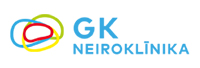 		ДНЕВНИК СНА ДЛЯ МЛАДЕНЦЕВ		Это дневник сна на 2 недели. Чтобы помочь понять суточный ритм и привычки ребенка, пожалуйста, заполняйте его каждый день! В самой первой строке пример.Впишите день, дату.Если ребенок бодрствует, оставляйте окошки незакрашенными, а если ребенок уснул (в том числе и во время дневного сна), то закрасьте окошки. Закрашивать можно и часть окошка. Поставьте в окошке полоску, когда ребенок идет спать, «К» – когда кормите ребенка, «П» – если ребенок просыпается. Если вы забыли заполнить дневник, не волнуйтесь – оставьте этот день пустым! Комментарии (по необходимости) – например, ребенок заболел, спал у бабушки с дедушкой и др.__________________________________________________________________________________________________________________________________________________________________________________________________________________________________________________________________________________________________________________________________________________________________________________________________________________________________________________________________________________________________________________________________________________________________________________________________________________________________________________________________________________________________________________________________________________________________________________________________________________________________________________________________________________________________________________________________________________________________________________________________________________________________________________________________________________________________________________________________________________________________________________________________________________________________________________________________________________________________________________________Опишите занятия перед сном (например, 19:00 – ванна, 19:30 – пижама, чистка зубов, 19:45 – сказка/кормление, 20:00 – в кроватке)!___________________________________________________________________________________________________________________________________________________________________________________________________________________________________________________________________________________________________________________________________________________________________________________________________________________________________________________________________________________________Имя, фамилия _______________________________________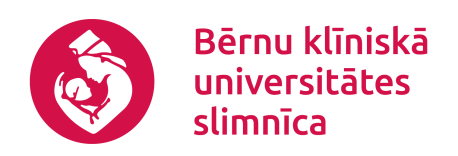 ДеньДата000102030405060708091011121314151617181920212223Вторник01.10ПКПКККК    
    П